T.C.MERAM KAYMAKAMLIĞIUHUT MAHALLESİ AHMET HAŞHAŞ İMAM HATİP ORTAOKULU MÜDÜRLÜĞÜ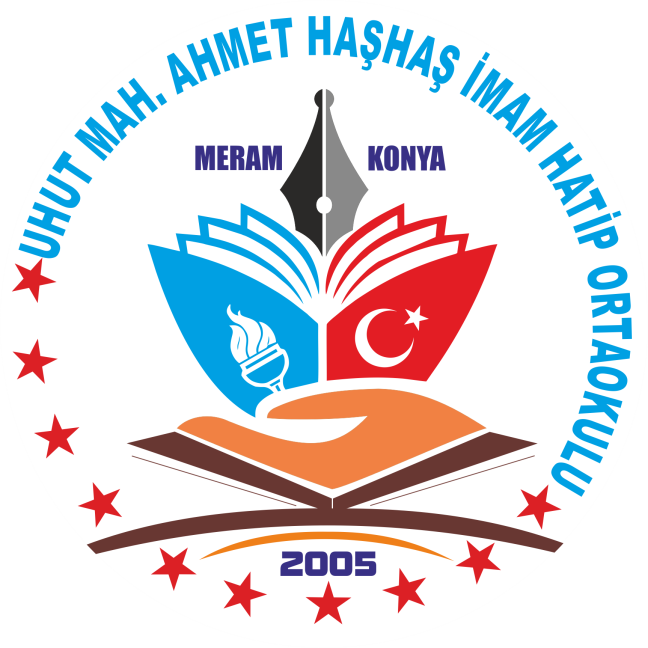 2019-2023 STRATEJİK PLANI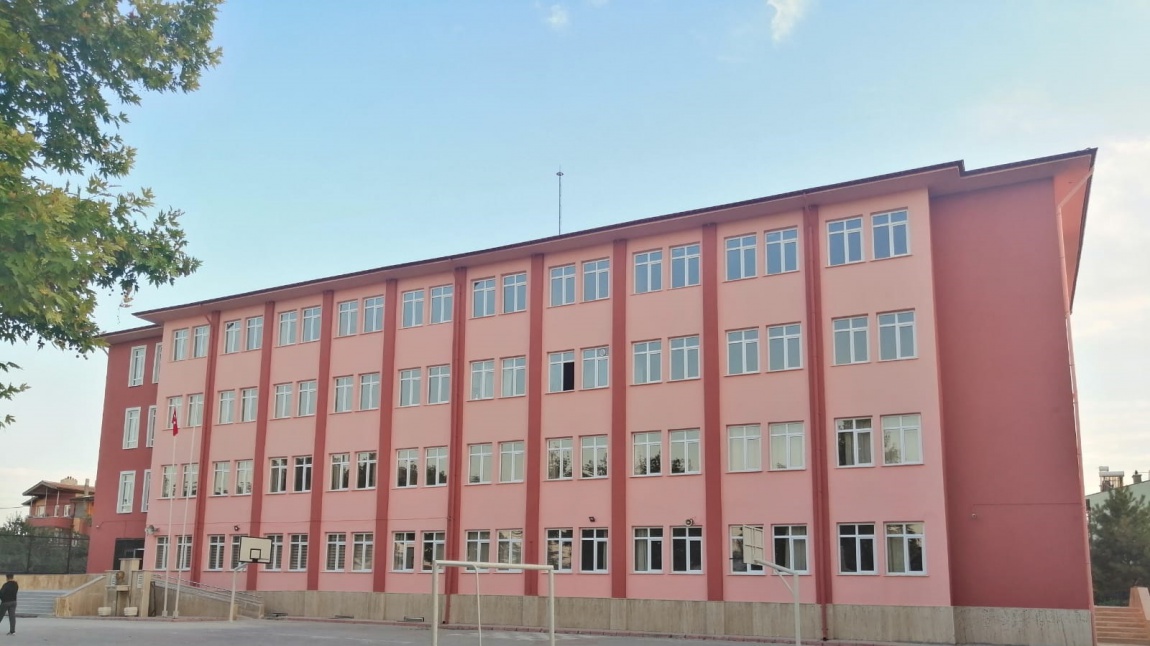 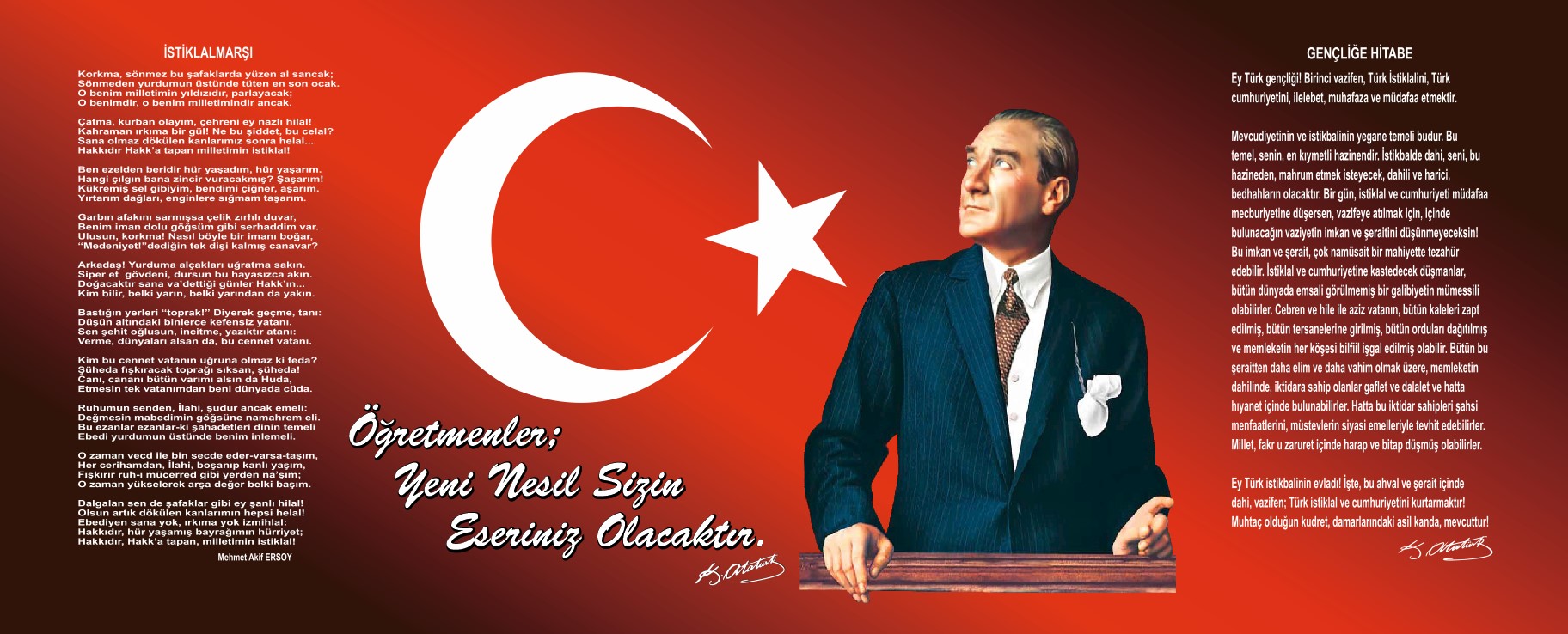 SUNUŞ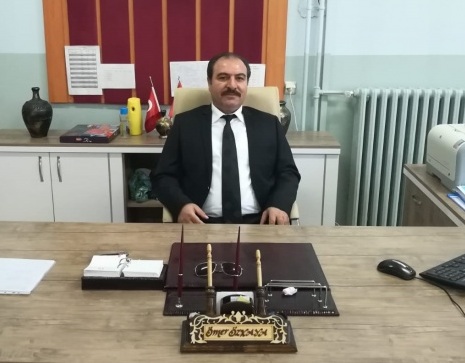 Tarihte bilinen en eski bilgi ve belgeler bizlere göstermektedir ki, insanlığın en temel sorunlarından biri eğitim-öğretimdir. İnsanlık her dönemde bu sorunla yüzleşmek zorunda kalmış ve bulduğu çeşitli yöntemleri kullanarak çözüm yolları bulmaya çalışmıştır. Toplumsal ve kültürel farklılıklar da farklı stratejilerin bulunup denenmesini sağlamıştır. Esasen hedeflenen şey dün de bugün de aynıdır. “İyiye daha iyiye ulaşmak.” Tarihsel süreç kendi içerisinde en iyiye ulaşan ve dünyaya yön veren toplumları inşa etmiştir. Lider toplumlar tahlil edildiğinde de görülmüştür ki bu toplumlar her alanda önemli stratejiler geliştirip uygulamışlardır. Değişim karşı konulmaz bir yaptırıma sahiptir. İnsanlık var olalı beri sürekli olarak değişim ve gelişim göstermektedir. Çağımız ise artık değişimin en hızlı olduğu baş döndüren bir süreci yaşamaktadır. Bilginin çok hızlı üretildiği ve yayıldığı günümüz dünyası her gün yepyeni ufuklara gebedir. Bilgi günümüzde artık dünyanın ortak malı haline gelmiştir. Fakat toplumları bir adım öne çıkaran şey bilgiye ulaşmada kullanılan yöntem ve ayrıntılarda saklıdır. Artık bilgide bütünlük geçerliliğini yitirmiş, yeni bilgilere ulaştıran küçük ayrıntılar ise asıl olmuştur. Çağımızda bilgiyi bütün olarak alıp kullanmak hatasına düşen toplumlar hep bir iki adım geride kalmaya mahkûm olmuştur. Dünyamıza yön veren ülke ve toplulukların hemen hepsinin kısa ölçekli ve uzun ölçekli stratejilerle hareket ettikleri bilinmektedir. Ülkemizde de konunun önemi kavranmakta ve her alanda stratejik planlamalara yönelinmektedir. Bu kapsamda toplumsal değişimin ve gelişimin ilk adresi okullardır. Okullarımızın eğitim öğretimde ulaşılan yeni yaklaşımları kullanarak kendi vizyon, misyon, ilke ve stratejik amaçlarını belirlemesi ve bu doğrultuda çalışmalar yapması bizleri gelecek adına umutlandırmaktadır. Geleceğimizin güvencesi nesilleri yetiştiren okullar değişimin uzağında, gerisinde kalamaz ve yabancısı da olamaz. Zira geleceğimizin sağlam temeller üzerine inşa edilmesi insanımızı iyi ve doğru eğitimle mümkün olacaktır. Erdemli insana, erdemli topluma ve erdemli ellerin yön verdiği bir dünyaya ulaşmak ancak sağlıklı ve planlı okullaşma ile mümkündür. Uhut Mahallesi Ahmet Haşhaş İmam Hatip Ortaokulu olarak amacımız, hazırladığımız stratejik plan ile hem öğrencilerimize hem de velilerimize rehberlik yaparak geleceği inşa edecek nesilleri yetiştirmektir. Ve İmam Hatip Ortaokulunu okuyan öğrenciler olarak, girdikleri her ortamda çevresine uyum sağlayan kendisi ve toplumuyla barışık hayata hazır, bizleri muasır medeniyet seviyesinin ötelerine taşıyacak nesiller yetiştirmektir. Kendimize, velilerimize ve öğrencilerimize güvenimiz tamdır. Okulumuzun stratejik planının hazırlanmasında emeği geçen strateji yönetim ekibine ve planın uygulanmasında bize katkı sağlayacak tüm paydaşlarımıza teşekkürü şimdiden bir borç bilir saygılar sunarım.                                                                                                             Ömer ÖZKAYA                                                                                                             Okul MüdürüİçindekilerSUNUŞ	3İçindekiler	4BÖLÜM I	5GİRİŞ ve PLAN HAZIRLIK SÜRECİ	5BÖLÜM II	6DURUM ANALİZİ	6Okulun/Kurumun Kısa Tanıtımı	6PAYDAŞ ANALİZİ	12GZFT (Güçlü, Zayıf, Fırsat, Tehdit) Analizi	19Gelişim ve Sorun Alanları	22MİSYONUMUZ	24VİZYONUMUZ	24TEMEL DEĞERLERİMİZ	24TEMA I: EĞİTİM VE ÖĞRETİME ERİŞİM	25TEMA III: KURUMSAL KAPASİTE	31V. BÖLÜM	35MALİYETLENDİRME	35VI. BÖLÜM	36İZLEME VE DEĞERLENDİRME	36BÖLÜM IGİRİŞ ve PLAN HAZIRLIK SÜRECİ2019-2023 dönemi stratejik plan hazırlanması süreci Üst Kurul ve Stratejik Plan Ekibinin oluşturulması ile başlamıştır. Ekip tarafından oluşturulan çalışma takvimi kapsamında ilk aşamada durum analizi çalışmaları yapılmış ve durum analizi aşamasında paydaşlarımızın plan sürecine aktif katılımını sağlamak üzere paydaş anketi, toplantı ve görüşmeler yapılmıştır. 	Durum analizinin ardından geleceğe yönelim bölümüne geçilerek okulumuzun amaç, hedef, gösterge ve eylemleri belirlenmiştir. Çalışmaları yürüten ekip ve kurul bilgileri altta verilmiştir.STRATEJİK PLAN ÜST KURULUBÖLÜM IIDURUM ANALİZİDurum analizi bölümünde okulumuzun mevcut durumu ortaya konularak neredeyiz sorusuna yanıt bulunmaya çalışılmıştır. Bu kapsamda okulumuzun/kurumuzun kısa tanıtımı, okul/kurum künyesi ve temel istatistikleri, paydaş analizi ve görüşleri ile okulumuzun/kurumumuzun Güçlü Zayıf Fırsat ve Tehditlerinin (GZFT) ele alındığı analize yer verilmiştir.Okulun/Kurumun Kısa TanıtımıOkulumuz 2005 yılının Eylül ayında eğitim – öğretime başlamıştır. Kurucu Müdür olarak Ahmet YÜCETAŞ görevlendirilmiştir. 15.09.2005 tarihinde Mehmet Emin ESER Okul Müdürü olarak göreve başlamıştır. Okulumuz, devlet katkısıyla yapılmıştır. İlçemiz, Harmancık Ahmet Haşhaş İlköğretim Okulu’na hayırsever bir vatandaş olan Mehmet İbrahim ÇELİK’İN ek bina yapması ve Harmancık Ahmet Haşhaş İlköğretim Okulu’nun isminin Mehmet İbrahim Çelik İlköğretim Okulu olarak değiştirilmesi sebebiyle okulumuza içinde bulunduğu mahallenin adı olan Uhut Mahallesi Ahmet Haşhaş İlköğretim Okulu ismi verilmiştir. Okulumuz Milli Eğitim Bakanlığının 4+4+4 sistemi diye adlandırılan okul dönüşümleri sürecinde 2012-2013 öğretim yılında Uhut Mahallesi Ortaokulu olmuş, 2013-2014 Eğitim-Öğretim yılından itibaren Uhut Mahallesi Ahmet Haşhaş İmam Hatip Ortaokulu olarak eğitim-Öğretime devam etmektedir.Öğrencilerimiz, çevremizde bulunan okullardan nakil geldiği için doğal olarak ilk yıllarda bazı güçlükler yaşanmıştır. İlerleyen zamanlarda okul idaresi, öğretmenlerimiz ve velilerimizin katkılarıyla okul kültürü geliştirilmiştir. İmam Hatip Ortaokulu olmasından sonra daha geniş bir alandan öğrenci alınmaktadır.Okulumuzda öğrencilerimizin kayıt, nakil, devam-devamsızlık, not, öğrenim belgesi düzenleme işlemleri e-okul yönetim bilgi sistemi üzerinden yapılmaktadır.Öğretmenlerimizin özlük, derece-kademe, terfi, hizmet içi eğitim, maaş ve ek ders işlemleri MEBBİS ve KBS sistemleri üzerinden yapılmaktadır. Okulumuzun mali işlemleri ilgili yönetmeliklere uygun olarak yapılmaktadır.Okulumuzun rehberlik anlayışı sadece öğrenci odaklı değildir. Sınıf öğretmenlerimiz öğrenci ve velilere yönelik seminerler düzenlemekte, çeşitli anket ve envanterler uygulamaktadır. Düzenli olarak veli görüşmeleri yapılmaktadır. Okulumuzda davranış problemi gözlemlenen sınıf ve öğrenciler güdülenerek olumlu davranış kazanmalarını sağlamak amaçlanmaktadır. Okulumuzda her hafta cuma günleri sınıflar gezilerek haftanın en temiz ve düzenli sınıfı seçilmekte, haftanın en temiz ve düzenli sınıfı ödüllendirilmektedir.Okulumuz İl ve İlçe Milli Eğitim Müdürlüğümüz tarafından düzenlenen sosyal, kültürel ve sportif yarışmalara katılmaktadır. Okulumuzda kültürel geziler, tiyatro, piknik, kermes gibi faaliyetler düzenlenmektedir.   Okulun/Kurumun Mevcut Durumu: Temel İstatistiklerOkul/Kurum KünyesiOkulumuzun/Kurumumuzun temel girdilerine ilişkin bilgiler altta yer alan okul künyesine ilişkin tabloda yer almaktadır.Temel Bilgiler Tablosu- Okul/Kurum Künyesi Çalışan BilgileriOkulumuzun/Kurumumuzun çalışanlarına ilişkin bilgiler altta yer alan tabloda belirtilmiştir.Çalışan Bilgileri TablosuOkulumuz/Kurumumuz Bina ve Alanları	Okulumuzun/Kurumumuz binası ile açık ve kapalı alanlarına ilişkin temel bilgiler altta yer almaktadır.Okul/Kurum Yerleşkesine İlişkin BilgilerSınıf ve Öğrenci Bilgileri (Okul için)	Okulumuzda yer alan sınıfların öğrenci sayıları alttaki tabloda verilmiştir.*Sınıf sayısına göre istenildiği kadar satır eklenebilir.Donanım ve Teknolojik KaynaklarımızTeknolojik kaynaklar başta olmak üzere okulumuzda bulunan çalışır durumdaki donanım malzemesine ilişkin bilgiye alttaki tabloda yer verilmiştir.Teknolojik Kaynaklar TablosuGelir ve Gider BilgisiOkulumuzun/Kurumumuzun genel bütçe ödenekleri, okul aile birliği gelirleri ve diğer katkılarda dâhil olmak üzere gelir ve giderlerine ilişkin son iki yıl gerçekleşme bilgileri alttaki tabloda verilmiştir.OrtaokulOkul ÖncesiPAYDAŞ ANALİZİOkulumuzun/Kurumumuzun temel paydaşları öğrenci, veli ve öğretmen olmakla birlikte eğitimin dışsal etkisi nedeniyle okul çevresinde etkileşim içinde olunan geniş bir paydaş kitlesi bulunmaktadır. Paydaşlarımızın görüşleri anket, toplantı, dilek ve istek kutuları, elektronik ortamda iletilen önerilerde dâhil olmak üzere çeşitli yöntemlerle sürekli olarak alınmaktadır.Paydaş anketlerine ilişkin ortaya çıkan temel sonuçlara altta yer verilmiştir: Öğrenci/Kursiyer Anketi Sonuçları:Öğretmen Anketi Sonuçları:Veli Anketi Sonuçları:GZFT (Güçlü, Zayıf, Fırsat, Tehdit) AnaliziOkulumuzun performansını etkileyecek iç ve dış stratejik konuları belirlemek ve bunları yönetebilmek amacıyla gerçekleştirilen durum analizi çalışması kapsamında Stratejik Planlama Ekibi tarafından GZFT Analizi yapılmıştır. İç paydaşlarla çalıştay tekniği ile iki aşamada gerçekleştirilen çalışmalar, dış paydaş mülakatları kapsamında elde edilen görüş ve öneriler ve Stratejik Planlama Ekibi tarafından GZFT Analizine temel girdiyi sağlamıştır. Paydaşlarla yapılan çalışmalar ile Stratejik Planlama Ekibi tarafından gerçekleştirilen diğer analizlerin birleştirilmesi neticesinde okulumuzun güçlü ve zayıf yanları, fırsat ve tehditlerini içeren uzun bir liste oluşturulmuştur. Analiz çerçevesinde ortaya konacak stratejik konuların daha gerçekçi ve ulaşılabilir bir çerçevede ele alınması amacıyla GZFT analizinde bir önceliklendirme yapılması kararlaştırılmıştır. Önceliklendirmede; bir yandan analizde yer alan hususların ağırlıklandırılması, diğer yandan Stratejik Planlama Ekibinin bilgi birikimi ve tecrübesi ışığında konuların önem derecesine göre sıralanması yöntemleri uygulanmıştır. Fırsatlar, okulumuzun kontrolü dışında gerçekleşen ve okulumuza avantaj sağlaması muhtemel olan etkenler ya da durumlardır. Tehditler ise, okulumuzun kontrolü dışında gerçekleşen, olumsuz etkilerinin engellenmesi veya sınırlandırılması gereken unsurlardır. Çevre analizinde; okulumuzu etkileyebilecek dışsal değişimler ve eğilimler değerlendirilmiştir.İçsel FaktörlerGüçlü YönlerZayıf YönlerDışsal FaktörlerFırsatlarTehditler Gelişim ve Sorun AlanlarıGelişim ve sorun alanları analizi ile GZFT analizi sonucunda ortaya çıkan sonuçların planın geleceğe yönelim bölümü ile ilişkilendirilmesi ve buradan hareketle hedef, gösterge ve eylemlerin belirlenmesi sağlanmaktadır. Gelişim ve sorun alanları ayrımında eğitim ve öğretim faaliyetlerine ilişkin üç temel tema olan Eğitime Erişim, Eğitimde Kalite ve Kurumsal Kapasite kullanılmıştır. Eğitime Erişim: Öğrencinin eğitim faaliyetine erişmesi ve tamamlamasına ilişkin süreçleri, Eğitimde Kalite: Öğrencinin akademik başarısı, sosyal ve bilişsel gelişimi ve istihdamı da dâhil olmak üzere eğitim ve öğretim sürecinin hayata hazırlama evresini, Kurumsal Kapasite: Kurumsal yapı, kurum kültürü, donanım, bina gibi eğitim ve öğretim sürecine destek mahiyetinde olan kapasiteyi belirtmektedir.Gelişim ve Sorun AlanlarımızBÖLÜM III(MİSYON, VİZYON VE TEMEL DEĞERLER)Okul/Kurum Müdürlüğümüzün Misyon, vizyon, temel ilke ve değerlerinin oluşturulması kapsamında öğretmenlerimiz, öğrencilerimiz, velilerimiz, çalışanlarımız ve diğer paydaşlarımızdan alınan görüşler, sonucunda stratejik plan hazırlama ekibi tarafından oluşturulan Misyon, Vizyon, Temel Değerler; Okulumuz/Kurulumuz üst kurulana sunulmuş ve üst kurul tarafından onaylanmıştır.MİSYONUMUZBiz, İslami, Milli Ve Evrensel Değerlere Bağlı, İnsanlığın Ürettiği Ortak Kültürel Mirasın Bizlere Kazandırdığı, Disipliner Yöntem Ve Teknikleri Kullanarak, Oluşturduğumuz Modern Eğitim Ortamında, Özgün Bir Düşünce İle Meseleleri Görebilen, Öğrenmeyi Öğrenen; Kendisi, Toplumu Ve Yaşadığı Dünya İle Barışık Bireyleri, Bir Üst Eğitim Kurumuna Ve Hayata Hazırlamak İçin Varız.VİZYONUMUZ Çok ve verimli çalışılması durumunda beş yılın sonunda yakalanması mümkün olan ufka ilişkin ifadenin girilmesi beklenmektedir. Misyondan farklı olarak vizyon ifadesinde mevzuat yerine yönetimin ufku çok önem taşımaktadır.Eğitim – Öğretimde, Özgün Bir Kurum Kültürüyle Alternatif Yaklaşımlar Geliştirebilen Ekol Bir Okul Olabilmektir.TEMEL DEĞERLERİMİZ1) Ülkemizin geleceğinden sorumluyuz.2) Eğitime yapılan yardımı kutsal sayar ve her türlü desteği veririz.3) Toplam Kalite Yönetimi felsefesini benimseriz.4) Kurumda çalışan herkesin katılımı ile sürecin devamlı olarak iyileştirileceğine ve geliştirileceğine inanırız.5) Sağlıklı bir çalışma ortamı içerisinde çalışanları tanıyarak fikirlerine değer verir ve işimizi önemseriz.6) Mevcut ve potansiyel hizmet bekleyenlerin ihtiyaçlarına odaklanırız.7) Kendimizi geliştirmeye önem verir, yenilikçi fikirlerden yararlanırız.8) Öğrencilerin, öğrenmeyi öğrenmesi ilk hedefimizdir.9) Okulumuzla ve öğrencilerimizle gurur duyarız.10) Öğrencilerimizi, yaratıcı yönlerinin gelişmesi için teşvik ederiz.11) Öğrenme problemi olan öğrencilerimiz için özel destek programları hazırlarız.12) Biz, birbirimize ve kendimize güveniriz.13) Öğrencilerimiz, bütün çalışmalarımızın odak noktasıdır.BÖLÜM IVAMAÇ, HEDEF, PERFORMANS GÖSTERGELERİ VE EYLEMLERTEMA I: EĞİTİM VE ÖĞRETİME ERİŞİMStratejik Amaç 1: Bütün bireylerin eğitim ve öğretime adil şartlar altında erişmesini ve yine eğitim öğretimini adil şartlar altında tamamlamasını sağlamak. Stratejik Hedef 1.1.:  Kayıt bölgemizde yer alan çocukların okullaşma oranları artırılacak ve öğrencilerin uyum ve devamsızlık sorunları da giderilecektir. PERFORMANS GÖSTERGELERİEYLEM PLANITEMA II: EĞİTİM VE ÖĞRETİMDE KALİTENİN ARTIRILMASIStratejik Amaç 2: Bütün bireylere ulusal ve uluslararası ölçütlerde bilgi, beceri, tutum ve davranışın kazandırılmasına; girişimci, yenilikçi, dil becerileri yüksek, iletişime ve öğrenmeye açık, özgüven ve sorumluluk sahibi sağlıklı ve mutlu bireylerin yetişmesine imkân sağlamak.Stratejik Hedef 2.1. Öğrenme kazanımlarını takip eden ve velileri de sürece dâhil eden bir yönetim anlayışı ile öğrencilerimizin akademik başarıları ve sosyal faaliyetlere etkin katılımı artırılacaktır.Akademik başarı altında: ders başarıları, kazanım takibi, üst öğrenime geçiş başarı ve durumları, karşılaştırmalı sınavlar, sınav kaygıları gibi akademik başarıyı takip eden ve ölçen göstergeler,Sosyal faaliyetlere etkin katılım altında: sanatsal, kültürel, bilimsel ve sportif faaliyetlerin sayısı, katılım oranları, bu faaliyetler için ayrılan alanlar, ders dışı etkinliklere katılım takibi vb. ele alınacaktır.PERFORMANS GÖSTERGELERİEYLEM PLANIStratejik Hedef 2.2.  Etkin bir rehberlik anlayışıyla, öğrencilerimizi ilgi ve becerileriyle orantılı bir şekilde üst öğrenime veya istihdama hazır hale getiren daha kaliteli bir kurum yapısına geçilecektir. PERFORMANS GÖSTERGELERİEYLEM PLANITEMA III: KURUMSAL KAPASİTEStratejik Amaç 3: Beşerî, fizikî, malî ve teknolojik yapı ile yönetim ve organizasyon yapısını iyileştirerek, eğitime erişimi ve eğitimde kaliteyi artıracak etkin ve verimli bir kurumsal yapıyı tesis etmek.Stratejik Hedef 3.1. Yönetim ve öğrenme etkinliklerinin izlenmesi, değerlendirilmesi ve geliştirilmesi amacıyla veriye dayalı yönetim yapısına geçilecektir.PERFORMANS GÖSTERGELERİEYLEM PLANIStratejik Hedef 3.2. İnsan kaynağının verimli kullanılması ve hakkaniyetli bir şekilde ödüllendirilmesi sağlanacaktır.PERFORMANS GÖSTERGELERİEYLEM PLANIV. BÖLÜMMALİYETLENDİRME2019-2023 Stratejik Planı Faaliyet/Proje Maliyetlendirme TablosuVI. BÖLÜM İZLEME VE DEĞERLENDİRMEOkulumuz/Kurumumuz Stratejik Planı izleme ve değerlendirme çalışmalarında 5 yıllık Stratejik Planın izlenmesi ve 1 yıllık gelişim planın izlenmesi olarak ikili bir ayrıma gidilecektir. Stratejik planın izlenmesinde 6 aylık dönemlerde izleme yapılacak denetim birimleri, il ve ilçe millî eğitim müdürlüğü ve Bakanlık denetim ve kontrollerine hazır halde tutulacaktır.Yıllık planın uygulanmasında yürütme ekipleri ve eylem sorumlularıyla aylık ilerleme toplantıları yapılacaktır. Toplantıda bir önceki ayda yapılanlar ve bir sonraki ayda yapılacaklar görüşülüp karara bağlanacaktır. İzleme, stratejik planın uygulanmasının sistematik olarak takip edilmesi ve raporlanması anlamını taşımaktadır. Değerlendirme ise, uygulama sonuçlarının amaç ve hedeflere kıyasla ölçülmesi ve söz konusu amaç ve hedeflerin tutarlılık ve uygunluğunun analizidir. Okulumuz Stratejik Planının onaylanarak yürürlüğe girmesiyle birlikte, uygulamasının izleme ve değerlendirmesi de başlayacaktır. Planda yer alan stratejik amaç ve onların altında bulunan stratejik hedeflere ulaşılabilmek için yürütülecek çalışmaların izlenmesi ve değerlendirilmesini zamanında ve etkin bir şekilde yapabilmek amacıyla Okulumuzda Stratejik Plan İzleme ve Değerlendirme Ekibi kurulacaktır. İzleme ve değerlendirme, planda belirtilen performans göstergeleri dikkate alınarak yapılacaktır. Stratejik amaçların ve hedeflerin gerçekleştirilmesinden sorumlu kişiler 6 aylık veya yıllık dönemler itibariyle yürüttükleri faaliyet ve projelerle ilgili raporları bir nüsha olarak hazırlayıp İzleme ve Değerlendirme Ekibine verecektir. Okulumuzun İzleme ve Değerlendirme Ekibi ( OGYE) Stratejik amaçların ve hedeflerin gerçekleştirilmesi ilgili raporları yıllık dönemler itibariyle raporları iki nüsha olarak hazırlayıp bir nüshası Okul İzleme ve Değerlendirme Ekibine bir nüshasını da İlçe Milli Eğitim Müdürlüğü Strateji Geliştirme bölümüne gönderecektir.İzleme ve Değerlendirme Ekibi, iyileştirme ekiplerden gelen yıllık performans değerlendirmelerini inceleyerek, performans göstergelerinin ölçümü ve değerlendirilmesini, ait olduğu yıl içinde yapılan faaliyetlerin o yılki bütçeyle uyumu ve elde edilen sonuçların Stratejik Planda önceden belirlenen amaç ve hedeflere ne derece örtüştüğünü rapor halinde okul müdürünün bilgisine sunacaktır. İlçe Milli Eğitim Müdürlüğünden gelen kararlar doğrultusunda ilgili birim ve kişilere geri bildirim yapılacaktır. Böylece, Plan’ın uygulanma sürecinde bir akşama olup olmadığı saptanacak, varsa bunların düzeltilmesine yönelik tedbirlerin alınması ile performans hedeflerine ulaşma konusunda doğru bir yaklaşım izlenmiş olacaktır.EKLER: Öğretmen, öğrenci ve veli anket örnekleri klasör ekinde olup okullarınızda uygulanarak sonuçlarından paydaş analizi bölümü ve sorun alanlarının belirlenmesinde yararlanabilirsiniz.Üst Kurul BilgileriÜst Kurul BilgileriEkip BilgileriEkip BilgileriAdı SoyadıUnvanıAdı SoyadıUnvanıÖmer ÖZKAYAOkul MüdürüCumhur CÖMERTMüdür Yrd.Hüseyin BÜYÜKSÜTCÜFP-BTRTurgay KAÇARÖğrt.Duygu SERTÇAKANÖğretmenEda ŞENTÜRKÖğrt.Emine KONCAOkul Aile B.Abdulbaki SERİNÖğrt.Ercan ARSLANGönüllü VeliCanan KANDEMİRGönüllü Veliİli: KONYAİli: KONYAİli: KONYAİli: KONYAİli: KONYAİlçesi: MERAMİlçesi: MERAMİlçesi: MERAMİlçesi: MERAMAdres: Bahçeşehir  Mahallesi Akçaköşk Caddesi Akmescit Sokak No/63 Yaylapınar/Meram/KonyaBahçeşehir  Mahallesi Akçaköşk Caddesi Akmescit Sokak No/63 Yaylapınar/Meram/KonyaBahçeşehir  Mahallesi Akçaköşk Caddesi Akmescit Sokak No/63 Yaylapınar/Meram/KonyaBahçeşehir  Mahallesi Akçaköşk Caddesi Akmescit Sokak No/63 Yaylapınar/Meram/KonyaCoğrafi Konum (link):Coğrafi Konum (link):https://goo.gl/maps/fiFCW52rUqG2https://goo.gl/maps/fiFCW52rUqG2Telefon Numarası: 0332 359 05 650332 359 05 650332 359 05 650332 359 05 65Faks Numarası:Faks Numarası:--e- Posta Adresi:750601@meb.k12.tr750601@meb.k12.tr750601@meb.k12.tr750601@meb.k12.trWeb sayfası adresi:Web sayfası adresi:http://ahmethashas.meb.k12.tr/http://ahmethashas.meb.k12.tr/Kurum Kodu:750601750601750601750601Öğretim Şekli: (Okul için)Öğretim Şekli: (Okul için)Tam GünTam GünOkulun/Kurumun Hizmete Giriş Tarihi: 2005Okulun/Kurumun Hizmete Giriş Tarihi: 2005Okulun/Kurumun Hizmete Giriş Tarihi: 2005Okulun/Kurumun Hizmete Giriş Tarihi: 2005Okulun/Kurumun Hizmete Giriş Tarihi: 2005Toplam Çalışan SayısıToplam Çalışan Sayısı3636Öğrenci Sayısı:(Okul için)Öğrenci Sayısı:(Okul için)Kız210210Öğretmen SayısıKadın1515Öğrenci Sayısı:(Okul için)Öğrenci Sayısı:(Okul için)Erkek199199Öğretmen SayısıErkek1818Öğrenci Sayısı:(Okul için)Öğrenci Sayısı:(Okul için)Toplam409409Öğretmen SayısıToplam3333Derslik Başına Düşen Öğrenci Sayısı (Okul için)Derslik Başına Düşen Öğrenci Sayısı (Okul için)Derslik Başına Düşen Öğrenci Sayısı (Okul için)Derslik Başına Düşen Öğrenci Sayısı (Okul için):24Şube Başına Düşen Öğrenci Sayısı (Okul için)Şube Başına Düşen Öğrenci Sayısı (Okul için)Şube Başına Düşen Öğrenci Sayısı (Okul için):24Öğretmen Başına Düşen Öğrenci Sayısı (Okul için)Öğretmen Başına Düşen Öğrenci Sayısı (Okul için)Öğretmen Başına Düşen Öğrenci Sayısı (Okul için)Öğretmen Başına Düşen Öğrenci Sayısı (Okul için):12Şube Başına 30’dan Fazla Öğrencisi Olan Şube Sayısı (Okul için)Şube Başına 30’dan Fazla Öğrencisi Olan Şube Sayısı (Okul için)Şube Başına 30’dan Fazla Öğrencisi Olan Şube Sayısı (Okul için):0Öğrenci Başına Düşen Toplam Gider Miktarı(Okul için)Öğrenci başına gider miktarı: son yılın bütçe ödenekleri, okul aile birliği gelirleri ve diğer gelirleri neticesinde elde edilmiş toplam bütçenin toplam öğrenci sayısına bölünmesi ile elde edilecektir.Öğrenci Başına Düşen Toplam Gider Miktarı(Okul için)Öğrenci başına gider miktarı: son yılın bütçe ödenekleri, okul aile birliği gelirleri ve diğer gelirleri neticesinde elde edilmiş toplam bütçenin toplam öğrenci sayısına bölünmesi ile elde edilecektir.Öğrenci Başına Düşen Toplam Gider Miktarı(Okul için)Öğrenci başına gider miktarı: son yılın bütçe ödenekleri, okul aile birliği gelirleri ve diğer gelirleri neticesinde elde edilmiş toplam bütçenin toplam öğrenci sayısına bölünmesi ile elde edilecektir.Öğrenci Başına Düşen Toplam Gider Miktarı(Okul için)Öğrenci başına gider miktarı: son yılın bütçe ödenekleri, okul aile birliği gelirleri ve diğer gelirleri neticesinde elde edilmiş toplam bütçenin toplam öğrenci sayısına bölünmesi ile elde edilecektir.Öğretmenlerin Kurumdaki Ortalama Görev SüresiÖğretmenlerin Kurumdaki Ortalama Görev SüresiÖğretmenlerin Kurumdaki Ortalama Görev Süresi:4UnvanErkekKadınToplamOkul Müdürü ve Müdür Yardımcısı22Sınıf Öğretmeni11Branş Öğretmeni181533Rehber Öğretmen11İdari Personel---Yardımcı Personel123Güvenlik Personeli---Toplam Çalışan Sayıları221840Okul/Kurum BölümleriOkul/Kurum BölümleriÖzel AlanlarVarYokOkul/Kurum Kat Sayısı4Çok Amaçlı SalonXDerslik Sayısı17Çok Amaçlı SahaXDerslik Alanları (m2)45KütüphaneXKullanılan Derslik Sayısı17Fen LaboratuvarıXŞube Sayısı 17Bilgisayar LaboratuvarıXİdari Odaların Alanı (m2)35İş AtölyesiXÖğretmenler Odası (m2)45Beceri AtölyesiXOkul/Kurum Oturum Alanı (m2)723PansiyonXOkul/Kurum Bahçesi (Açık Alan) (m2)3807Sanatsal, bilimsel ve sportif amaçlı toplam alan (m2)250Kantin (m2)30Tuvalet Sayısı32SINIFIKızErkekToplamSINIFIKızErkekToplamAnasınıfı A91120Anasınıfı C9817Anasınıfı B117185A25257A18185B20207B22225C27277C15155D19197D21216A17188A20206B20208B19196D24248C21218D19198E17178F2020Akıllı Tahta Sayısı30TV Sayısı-Masaüstü Bilgisayar Sayısı23Yazıcı Sayısı5Taşınabilir Bilgisayar Sayısı-Fotokopi Makinesi Sayısı1Projeksiyon Sayısı3İnternet Bağlantı HızıFiber İnternetYILLARGELİR MİKTARIGİDER MİKTARI201612.439,00 TL12.845,54 TL2017740,00 TL490,00 TL201838.099,00 TL35.011,20 TL20197230 TL11.711 TLYILLARGELİR MİKTARIGİDER MİKTARI20160,00 TL0,00 TL20179.975,00 TL9.973,55 TL201814.295,00 TL13.363,05 TL201914.08515.036Sıra NoMADDELERKATILMA DERECESİKATILMA DERECESİKATILMA DERECESİKATILMA DERECESİKATILMA DERECESİSıra NoMADDELERKesinlikle KatılıyorumKatılıyorumKararsızımKısmen KatılıyorumKatılmıyorum1Öğretmenlerimle ihtiyaç duyduğumda rahatlıkla görüşebilirim.46,4826,7612,689,864,222Okul müdürü ile ihtiyaç duyduğumda rahatlıkla konuşabiliyorum.43,6519,7215,548,797,383Okulun rehberlik servisinden yeterince yararlanabiliyorum.47,1826,0612,684,237,044Okula ilettiğimiz öneri ve isteklerimiz dikkate alınır.21,8331,3516,9016,729,685Okulda kendimi güvende hissediyorum.42,9626,0621,137,042,826Okulda öğrencilerle ilgili alınan kararlarda bizlerin görüşleri alınır.22,3131,0616,1312,6110,687Öğretmenler yeniliğe açık olarak derslerin işlenişinde çeşitli yöntemler kullanmaktadır.30,9929,5814,088,457,048Derslerde konuya göre uygun araç gereçler kullanılmaktadır.35,2121,8318,3116,208,459Teneffüslerde ihtiyaçlarımı giderebiliyorum.46,4830,9909,8512,6810Okulun içi ve dışı temizdir.40,9929,5821,137,6111Okulun binası ve diğer fiziki mekânlar yeterlidir.30,2824,6514,6818,3110,3612Okul kantininde satılan malzemeler sağlıklı ve güvenlidir.13Okulumuzda yeterli miktarda sanatsal ve kültürel faaliyetler düzenlenmektedir.32,5430,2816,2012,538,4514Okulumuzun Olumlu (başarılı)  ve Olumsuz (başarısız) Yönlerine İlişkin Görüşleriniz.Okulumuzun Olumlu (başarılı)  ve Olumsuz (başarısız) Yönlerine İlişkin Görüşleriniz.Okulumuzun Olumlu (başarılı)  ve Olumsuz (başarısız) Yönlerine İlişkin Görüşleriniz.Olumlu (Başarılı) yönlerimizOlumsuz (başarısız) yönlerimiz1Mescidin ve Atölyelerin OlmasıKantinin Olmaması2Okulun Temiz OlmasıSosyal Ve Kültürel Etkinliklerin Az Olması3Okul Disiplini OlmasıOkulda Güvenlik Görevlisinin Olmaması4Öğretmenlerin Dersi Güzel AnlatmasıOyun Alanlarının Küçük Olması5Akıllı Tahta OlmasıTeneffüslerin Kısa Olması6Fiziki Mekânların İyileştirilmesiSeçmeli Derslerin Beden Eğitimi, Müzik, Görsel Sanatlar Derslerinin OlmamasıSıra NoMADDELERKATILMA DERECESİKATILMA DERECESİKATILMA DERECESİKATILMA DERECESİKATILMA DERECESİSıra NoMADDELERKesinlikle KatılıyorumKatılıyorumKararsızımKısmen KatılıyorumKatılmıyorum1Okulumuzda/Kurumumuzda alınan kararlar, çalışanların katılımıyla alınır.61,2919,356,253,233,232Okuldaki/Kurumdaki tüm duyurular çalışanlara zamanında iletilir.61,2932,263Her türlü ödüllendirmede adil olma, tarafsızlık ve objektiflik esastır.45,3635,489,683,234Kendimi, okulun/kurumun değerli bir üyesi olarak görürüm.48,3941,943,235Çalıştığım okul/kurum bana kendimi geliştirme imkânı tanımaktadır.45,1632,2619,353,236Okul/Kurum, teknik araç ve gereç yönünden yeterli donanıma sahiptir.51,6119,3512,912,97Okulda/Kurumda çalışanlara yönelik sosyal ve kültürel faaliyetler düzenlenir.16,1345,166,412,99,688Okulda/Kurumlarda öğretmenler/çalışanlar arasında ayrım yapılmamaktadır.38,7138,716,456,456,459Okulumuzda/Kurumumuzda yerelde ve toplum üzerinde olumlu etki bırakacak çalışmalar yapmaktadır.54,8438,713,2310Yöneticilerimiz, yaratıcı ve yenilikçi düşüncelerin üretilmesini teşvik etmektedir.48,3932,269,686,4511Yöneticiler, okulun vizyonunu, stratejilerini, iyileştirmeye açık alanlarını vs. çalışanlarla paylaşır.51,6135,486,4512Okulumuzda sadece öğretmenlerin kullanımına tahsis edilmiş yerler yeterlidir.45,1619,3516,1316,133,2313Alanıma ilişkin yenilik ve gelişmeleri takip eder ve kendimi güncellerim.38,7161,2914Okulumuzun Olumlu (başarılı)  ve Olumsuz (başarısız) Yönlerine İlişkin Görüşleriniz.Okulumuzun Olumlu (başarılı)  ve Olumsuz (başarısız) Yönlerine İlişkin Görüşleriniz.Okulumuzun Olumlu (başarılı)  ve Olumsuz (başarısız) Yönlerine İlişkin Görüşleriniz.Olumlu (Başarılı) yönlerimizOlumsuz (başarısız) yönlerimiz1Fiziki İmkanların İyileştirilmesiKantin Olmaması2TemizlikVelilerin Yeterince Duyarlı Olmaması3İdarecilerin Anlayışlı OlmasıProjelerin Geliştirilmemesi4Sosyal Etkinliklerin DüzenlenmesiPersonel Değişiminin Sık Yaşanması5Disiplin Sorunlarının Büyük Ölçüde GiderilmesiÖğrenci Başarısının Düşük Olması6Öğretmenler Arası Uyum ve İşbirliğinin SağlanmasıMalzeme ve Donanım EksikliğiSıra NoMADDELERKATILMA DERECESİKATILMA DERECESİKATILMA DERECESİKATILMA DERECESİKATILMA DERECESİSıra NoMADDELERKesinlikle KatılıyorumKatılıyorumKararsızımKısmen KatılıyorumKatılmıyorum1İhtiyaç duyduğumda okul/kurum çalışanlarıyla rahatlıkla görüşebiliyorum.49,5139,813,884,851,942Bizi ilgilendiren okul/kurum duyurularını zamanında öğreniyorum. 52,4334,954,856,800,973Öğrencimle ilgili konularda okulda rehberlik hizmeti alabiliyorum. 41,7532,047,773,889,714Okula/Kurumu ilettiğim istek ve şikâyetlerim dikkate alınıyor. 34,9525,2419,428,748,745Öğretmenler yeniliğe açık olarak derslerin işlenişinde çeşitli yöntemler kullanmaktadır.31,0733,9813,599,7111,656Okulda/Kurumu yabancı kişilere karşı güvenlik önlemleri alınmaktadır. 32,0418,4523,3011,6513,597Okulda/Kurumda bizleri ilgilendiren kararlarda görüşlerimiz dikkate alınır. 36,8932,0418,457,773,888E-Okul Veli Bilgilendirme Sistemi ile okulun internet sayfasını düzenli olarak takip ediyorum. 38,8319,4211,657,777,779Çocuğumun okulunu sevdiğini ve öğretmenleriyle iyi anlaştığını düşünüyorum. (Okul için)57,9617,7711,653,888,7410Okul/Kurum, teknik araç ve gereç yönünden yeterli donanıma sahiptir.25,2423,3032,048,747,7711Okul/Kurum her zaman temiz ve bakımlıdır.51,7526,2110,686,653,7412Okulun/Kurumun binası ve diğer fiziki mekânlar yeterlidir.33,9831,0711,657,7714,5613Okulumuzda/Kurumumuzda yeterli miktarda sanatsal ve kültürel faaliyetler düzenlenmektedir.30,1018,4519,4210,6819,4214Okulumuzun/Kurumumuzun Olumlu (başarılı)  ve Olumsuz (başarısız) Yönlerine İlişkin Görüşleriniz.Okulumuzun/Kurumumuzun Olumlu (başarılı)  ve Olumsuz (başarısız) Yönlerine İlişkin Görüşleriniz.Okulumuzun/Kurumumuzun Olumlu (başarılı)  ve Olumsuz (başarısız) Yönlerine İlişkin Görüşleriniz.Olumlu (Başarılı) yönlerimizOlumsuz (başarısız) yönlerimiz1Kütüphane ve Mescidin OlmasıOyun Alanlarının Küçük Olması2Okul Disiplininin OlmasıSosyal Ve Kültürel Etkinliklerin Az Olması3Seminerlerin DüzenlenmesiOkulda Güvenlik Görevlisinin Olmaması4Okul İdareci ve Öğretmenlerinin Yeniliğe Açık ve Gayretli Olmaları5Bilgilendirme Sisteminin Olması6Okul kantinin olmasıÖğrenciler/KursiyerLiderlik davranışlarını sergileyebilen yönetici ve çalışanların bulunmasıKendini geliştiren gelişime açık ve teknolojiyi kullanan öğretmenlerin olmasıOkulun sosyal, kültürel, sportif etkinliklerdeki başarısıÇalışanlarOkul yönetici ve öğretmenlerinin ihtiyaç duyduğunda İlçe Milli Eğitim Müdürlüğü yöneticilerine ulaşabilmesiVelilerOkul Aile Birliğinin iş birliğine açık olmasıBina ve YerleşkeÖğrencilerin okuma ihtiyacının giderilmesi için kütüphanenin olmasıDonanımBilişim Teknolojileri Sınıfının olmasıFiber Altyapı bağlantısının olmasıYönetim SüreçleriÖğretmen yönetici iş birliğinin güçlü olmasıİletişim SüreçleriGenç öğretmen kadrosunun olmasıÖğrenciler/KursiyerlerÖğrencilerin ortak bir okul kültüre sahip olmamasıÇalışanlarKadrolu hizmetli ve memur personelinin olmamasıVelilerAilelerin öğrencilerin eğitim-öğretim faaliyetlerine yeterli önem vermemesiVelilerin eğitim seviyesinin düşüklüğüBina ve YerleşkeSportif faaliyetler için kapalı spor salonunun olmayışıDonanımOkul içi bilgilendirme monitörünün olmamasıGüvenlik kameralarının yetersiz olmasıBütçeVelilerimizin okul aile birliği bütçesine katkısının az olmasıİletişim SüreçleriYabancı uyruklu öğrenci ve velilerle yaşanan iletişim sorunları.PolitikMülki ve yerel yetkililerle olan olumlu diyalog ve iş birliğiYerel yönetim, sivil toplum kuruluşları İl Özel İdaresinin eğitime desteğiBakanlığın Okul Öncesi Eğitime önem vermesi ve yaygınlaştırmasıEkonomikYerel yönetim, sivil toplum kuruluşları İl Özel İdaresinin eğitime desteğiHayırseverlerin varlığıSosyolojikOkulumuzun diğer okullar ve kurumlarla iletişiminin güçlü olmasıHizmet alanların beklenti ve görüşlerinin dikkate alınmasıOkula toplu ulaşımın kolay olmasıOkulumuzun yakınlarında sağlık ocağı bulunmasıKarakolun okulumuza çok yakın olmasıVelilere kısa sürede ulaşılabilmesiEğitim kadromuzun dinamizmiTeknolojikOkulumuzda Fatih projesinin uygulanmış olması.Mevzuat-YasalEğitimde fırsat eşitliğine yönelik alınan tedbirlerin her geçen gün iyileştirilme çabaları.Psikolojik ve fiziksel şiddetin eğitim-öğretim ortamından uzaklaştırılması.EkolojikOkulda artan çevre bilinci.Doğa koşullarının eğitim-öğretim ortamını olumsuz etkisinin azaltılmasına yönelik teknoloji ve tedbirlerin gelişmesi.PolitikEğitim politikalarında çok sık değişiklik yapılması ve eğitim sistemindeki düzenlemelere ilişkin pilot uygulamaların yetersizliği Personel Politikaları nedeniyle okulumuzda ki destek personel yetersizliği ve bunu telafi edebilecek hizmet alımında yaşanan kaynak sorunu EkonomikVelilerin ekonomik durumunun düşük oluşuSosyolojikParçalanmış ve problemli ailelerÖğrencilerin derslere olan isteksizlikleriMerkezdeki imkânların mahallemizde olmamasıVelilerin eğitime yönelik beklentilerinin olmamasıÖğrencilerin okul dışı zamanların geçirebilecekleri alanların olmamasıTeknolojikMedyanın eğitici görevini yerine getirmemesiÖğrencilerin sosyal medyaya aşırı ilgi göstermeleriEkolojikOkulun şehir merkezine uzaklığıTarım ve hayvancılığın öne çıkması nedeniyle insan gücü talebinin varlığıÖğrencilerin okul dışı zamanların geçirebilecekleri alanların olmamasıEğitime ErişimEğitimde KaliteKurumsal KapasiteOkullaşma OranıAkademik BaşarıKurumsal İletişimOkula Devam/ DevamsızlıkSosyal, Kültürel ve Fiziksel GelişimKurumsal YönetimOkula Uyum, OryantasyonSınıf TekrarıBina ve YerleşkeÖzel Eğitime İhtiyaç Duyan Bireylerİstihdam Edilebilirlik ve YönlendirmeDonanımYabancı ÖğrencilerÖğretim YöntemleriTemizlik, HijyenHayat Boyu ÖğrenmeDers araç gereçleriİş Güvenliği, Okul Güvenliği1.TEMA: EĞİTİM VE ÖĞRETİME ERİŞİM1.TEMA: EĞİTİM VE ÖĞRETİME ERİŞİM1Sürekli Devamsız durumunda olan (Sisteme kayıtlı olduğu halde okula devam etmeyen) öğrenci sayısı 210 gün üstü devamsız (özürlü - özürsüz toplam) öğrencilerin sayısı 320 gün ve üzeri devamsız  (Özürlü özürsüz dahil) öğrenci sayısı 4Tanılamaya yönlendirilen öğrenci sayısı5Destek eğitiminden faydalanan öğrenci sayısı6Taşımalı eğitimden yararlanan öğrenci sayısı 7Okula servisle gelen öğrenci sayısı 8Yabancı uyruklu öğrenci sayısı.9Yabancı öğrencilerin devam sayısı10Üst öğrenime yönelik okul tanıtımları ile ilgili yapılan faaliyet sayısı2.TEMA: EĞİTİM VE ÖĞRETİMDE KALİTE2.TEMA: EĞİTİM VE ÖĞRETİMDE KALİTE1Bursluluk sınavı sonuçlarında burs alan öğrenci sayısı2Devamsızlık nedeniyle sınıf tekrarı yapan öğrenci sayısı3Takdir veya teşekkür belgesi alan öğrenci sayısı4Öğrencilerin yılsonu not ortalaması5Eğitim Öğretim yılı içerisinde Değerler eğitimi kapsamında yapılan çalışmalarına katılan öğrenci sayısı6Öğretmen başına düşen EBA kullanım süresi.7Yürütülen kültürel faaliyetlere katılan öğrenci sayısı8Eğitim Amaçlı yapılan gezilere katılan öğrenci sayısı9Obezite ve diğer sağlık sorunları konusunda yapılan faaliyetlere katılan öğrenci sayısı10Kütüphaneden faydalanan öğrenci sayısı11Çok amaçlı salonda gerçekleştirilen faaliyet sayısı12Laboratuvarın (Fizik, Kimya, Biyoloji, Fen, Bilgisayar, Yabancı Dil vb. ) kullanım oranı13Veli toplantı sayısı14Veli toplantılarına katılan veli sayısı15Velilere yönelik düzenlenen eğitim sayısı16Yürütülen sanatsal faaliyetlere katılan öğrenci sayısı3.TEMA: KURUMSAL KAPASİTE3.TEMA: KURUMSAL KAPASİTE1Alanıyla ilgili eğitim alan personel sayısı (kadrolu-kadrosuz) 2Yardımcı hizmetler sınıfı personel sayısı (kadrolu-kadrosuz) 3Öğretmen başına düşen hizmetiçi eğitim saati4Temel İlkyardım eğitimi almış personel sayısı5Lisansüstü eğitim (Tezli-Tezsiz) yapan öğretmen sayısı6Kurumda dil tazminatı alan personel sayısı7Hizmetiçi Eğitim faaliyetlerine katılan öğretmen  sayısı8Öğretmenlerin motivasyonunu arttırmaya yönelik yapılan faaliyetlerin sayısı9Öğretmenlerin kurumda ortalama çalışma süresi10Yönetici başına düşen hizmetiçi eğitim saati11Lisansüstü eğitim (Tezli-Tezsiz) yapan Yönetici sayısı12Özel eğitime ihtiyaç duyan bireylere yönelik yapılan faaliyet sayısı13Özel eğitime ihtiyaç duyan bireylere yönelik yapılan faaliyetlere katılan veli oranı14Çevre güvenliği için yapılan faaliyet sayısı15Okullarda özel güvenlik elemanının varlığı (0-1)16İSG kapsamında yapılan düzenleme sayısı17Derslik başına düşen öğrenci sayısı18Taşımalı eğitim hizmetlerinden faydalanan öğrenci sayısı19Enerji verimliliğine yönelik yapılan faaliyet sayısı20Kamera sayısı21Kullanıma sunulan bilgisayar sayısı22Fatih Projesi kapsamında eğitimde teknolojiyi kullanmaya yönelik donanımı olan derslik oranı23Okul internet sitesindeki bilgilerin güncel tutulması. (0-1)24Okul sağlığı ve hijyen konusunda yürülen faaliyet sayısı25Zümre ve kurullarda alınan karar sayısı26Üniversite, STK, yerel yönetim işbirliği ile düzenlenen eğitim ve çalışmaların sayısı.NoPERFORMANSGÖSTERGESİMevcutHEDEFHEDEFHEDEFHEDEFHEDEFNoPERFORMANSGÖSTERGESİ201820192020202120222023PG.1.1.1Sürekli Devamsız durumunda olan (Sisteme kayıtlı olduğu halde okula devam etmeyen) öğrenci sayısı 402100PG.1.1.210 gün üstü devamsız (özürlü - özürsüz toplam) öğrencilerin sayısı 3043210PG.1.1.320 gün ve üzeri devamsız  (Özürlü özürsüz dahil) öğrenci sayısı 421100PG.1.1.4Tanılamaya yönlendirilen öğrenci sayısı88PG.1.1.5Destek eğitiminden faydalanan öğrenci sayısı886PG.1.1.6Taşımalı eğitimden yararlanan öğrenci sayısı 000000PG.1.1.7Okula servisle gelen öğrenci sayısı 152022263045PG.1.1.8Yabancı uyruklu öğrenci sayısı.9918PG.1.1.9Okulda bulunan yabancı uyruklu öğrencilerden oryantasyon eğitimi alanların sayısı  9911PG.1.1.10Üst öğrenime yönelik okul tanıtımları ile ilgili yapılan faaliyet sayısı8810121416NoEYLEM İFADESİEYLEM SORUMLUSUEYLEM TARİHİ1.1.1.Sürekli Devamsız durumunda olan (Sisteme kayıtlı olduğu halde okula devam etmeyen) öğrenci sayısının azaltılması Kaymakamlıkİlçe Milli Eğitim MüdürlüğüOkul idaresi, Rehberlik Servisi,Öğretmenler01.01.201931.12.20231.1.210 gün üstü devamsız (özürlü - özürsüz toplam) öğrencilerin sayısının azaltılması Okul idaresi, Rehberlik Servisi,Öğretmenler01.01.201931.12.20231.1.320 gün ve üzeri devamsız  (Özürlü özürsüz dahil) öğrenci sayısı azaltılmasıKaymakamlıkİlçe Milli Eğitim MüdürlüğüOkul idaresi, Rehberlik Servisi,Öğretmenler01.01.201931.12.20231.1.4Tanılamaya öğrenci yönlendirilendirilmesi RAMRehberlik Servisi,Öğretmenler01.01.201931.12.20231.1.5Destek eğitiminden faydalanan öğrencilerin tespiti RAMOkul idaresi, Rehberlik Servisi, Öğretmenler01.01.201931.12.20231.1.6Taşımalı eğitimden yararlanan öğrencilerin tespiti Okul idaresi, Rehberlik Servisi, Öğretmenler01.01.201931.12.20231.1.7Okula servisle gelen öğrenci sayısının tespiti Okul idaresi, Öğretmenler01.01.201931.12.20231.1.8Yabancı uyruklu öğrenci sayısının tespitiOkul idaresi,01.01.201931.12.20231.1.9Okulda bulunan yabancı uyruklu öğrencilerden oryantasyon eğitimi alanların sayısı  Okul idaresi, Rehberlik Servisi,01.01.201931.12.20231.1.10Üst öğrenime yönelik okul tanıtımları ile ilgili yapılan faaliyet sayısıRehberlik Servisi, Öğretmenler01.01.201931.12.2023NoPERFORMANSGÖSTERGESİMevcutHEDEFHEDEFHEDEFHEDEFHEDEFNoPERFORMANSGÖSTERGESİ201820192020202120222023PG.2.1.1Bursluluk sınavı sonuçlarında burs alan öğrenci sayısı789101215PG.2.1.2Takdir veya teşekkür belgesi alan öğrenci sayısı246256266276286296PG.2.1.3Öğrencilerin yılsonu not ortalaması737577808285PG.2.1.4Eğitim Öğretim yılı içerisinde Değerler eğitimi kapsamında yapılan çalışmalarına katılan öğrenci sayısı200225250275300325PG.2.1.5Öğretmen başına düşen EBA kullanım süresi. (dk)230030003500400050006000PG.2.1.6Yürütülen kültürel faaliyetlere katılan öğrenci sayısı200225250275300350PG.2.1.7Obezite ve diğer sağlık sorunları konusunda yapılan faaliyetlere katılan öğrenci sayısı200225250275300325PG.2.1.8Kütüphaneden faydalanan öğrenci sayısı375380390400410420PG.2.1.9Çok amaçlı salonda gerçekleştirilen faaliyet sayısı162024283236PG.2.1.10Laboratuvarın (Fizik, Kimya, Biyoloji, Fen, Bilgisayar, Yabancı Dil vb. ) kullanım oranı%70%75%80%85%90%95PG.2.1.11Veli toplantı sayısı343638404244PG.2.1.12Yürütülen sanatsal faaliyetlere katılan öğrenci sayısı150175200225250275NoEYLEM İFADESİEYLEM SORUMLUSUEYLEM TARİHİ2.1.1Öğrencilerin bursluluk sınavına yönlendirilmesi ve teşvik edilmesiOkul idaresi ve öğretmenler01.01.201931.12.20232.1.2Takdir veya teşekkür belgesi alan öğrenci sayısını arttırmaya yönelik eğitim faaliyetleriOkul idaresi, öğretmenler, Okul Aile Birliği01.01.201931.12.20232.1.3Öğrencilerin yılsonu not ortalamasının yükseltilmesine yönelik teşvik faaliyetleriOkul idaresi, öğretmenler, Okul Aile Birliği01.01.201931.12.20232.1.4Eğitim Öğretim yılı içerisinde değerler eğitimi kapsamında yapılan çalışmalara katılımın artması yönünde öğrencilerin teşvik edilmesiOkul idaresi. Öğretmenler, İlçe Milli Eğitim Müdürlüğü01.01.201931.12.20232.1.5Öğretmelerin EBA kullanımını arttırmalarına yönelik faaliyetlerin teşvik edilmesi.Okul idaresi, öğretmenler, Okul Aile Birliği01.01.201931.12.20232.1.6Öğrencilerin kültürel faaliyetlere yönlendirilmesiOkul idaresi, öğretmenler, Okul Aile Birliği, Kütüphanecilik Kulübü01.01.201931.12.20232.1.7Obezite ve diğer sağlık sorunları konusunda yapılan faaliyetlere katılan öğrenci sayısının arttırılmasıOkul idaresi, öğretmenler, Okul Aile Birliği01.01.201931.12.20232.1.8Kütüphanede faydalanan öğrenci sayısının arttırılmasıOkul idaresi, öğretmenler, Kütüphanecilik Kulübü01.01.201931.12.20232.1.9Çok amaçlı salonda gerçekleştirilen faaliyet sayısının arttırılmasıOkul idaresi, öğretmenler, Rehberlik Servisi01.01.201931.12.20232.1.10Laboratuvarların ve atölyelerin kullanımının arttırılmasıOkul idaresi, öğretmenler, Okul Aile Birliği01.01.201931.12.20232.1.11Veli toplantısı faaliyetleri düzenlenmesiOkul idaresi, öğretmenler, Rehberlik Servisi01.01.201931.12.20232.1.12Öğrencilerin sanatsal faaliyetlere katılımının teşvik edilmesiOkul idaresi, öğretmenler, Okul Aile Birliği01.01.201931.12.2023NoPERFORMANSGÖSTERGESİMevcutHEDEFHEDEFHEDEFHEDEFHEDEFNoPERFORMANSGÖSTERGESİ201820192020202120222023PG.2.2.1Liselere yapılan tanıtım gezilerinin sayısı223222PG.2.2.28. sınıf öğrencilerine yönelik okul tanıtım ve rehberlik çalışmalarının sayısı888888PG.2.2.3Velilere yönelik okul tanıtım ve rehberlik çalışmalarının sayısı888888PG.2.2.4Çeşitli meslek çalışanlarının yapmış oldukları seminer sayısı24681012NoEYLEM İFADESİEYLEM SORUMLUSUEYLEM TARİHİ2.2.1Liselere yapılan tanıtım gezilerinin yapılmasıOkul İdaresi,Rehberlik Servisi,Öğretmenler01.01.201931.12.20232.2.28. sınıf öğrencilerine yönelik okul tanıtım ve rehberlik çalışmalarının yapılmasıOkul İdaresi,Rehberlik Servisi,Öğretmenler01.01.201931.12.20232.2.3Velilere yönelik okul tanıtım ve rehberlik çalışmalarının yapılmasıOkul İdaresi,Rehberlik Servisi,Öğretmenler01.01.201931.12.20232.2.4Çeşitli meslek çalışanlarının seminer yapmasıMeslek Erbapları,Okul İdaresi,Rehberlik Servisi,Öğretmenler01.01.201931.12.2023NoPERFORMANSGÖSTERGESİMevcutHEDEFHEDEFHEDEFHEDEFHEDEFNoPERFORMANSGÖSTERGESİ201820192020202120222023PG.3.1.1Alanıyla ilgili eğitim alan personel sayısı (kadrolu-kadrosuz) 24781012PG.3.1.2Yardımcı hizmetler sınıfı personel sayısı (kadrolu-kadrosuz) 453789PG.3.1.3Temel İlkyardım eğitimi almış personel sayısı162024283236PG.3.1.4Öğretmenlerin kurumda ortalama çalışma süresi345678PG.3.1.5Özel eğitime ihtiyaç duyan bireylere yönelik yapılan faaliyet sayısı81012141618PG.3.1.6Özel eğitime ihtiyaç duyan bireylere yönelik yapılan faaliyetlere katılan veli oranı%80%85%90%95%100%100PG.3.1.7Çevre güvenliği için yapılan faaliyet sayısı81012141618PG.3.1.8Üniversite, STK, yerel yönetim işbirliği ile düzenlenen eğitim ve çalışmaların sayısı.345678PG.3.1.9İSG kapsamında yapılan düzenleme sayısı152025303540PG.3.1.10Enerji verimliliğine yönelik yapılan faaliyet sayısı4567810NoEYLEM İFADESİEYLEM SORUMLUSUEYLEM TARİHİ3.1.1Alanıyla ilgili eğitim almaya personelin teşvik edilmesiOkul İdaresi01.01.201931.12.20233.1.2Yardımcı hizmetler sınıfı personel istihdamıİŞKUR,MEM, MEB01.01.201931.12.20233.1.3Temel İlkyardım eğitimi almaya personelin teşvik edilmesiOkul İdaresi01.01.201931.12.20233.1.4Öğretmenlere kurumun benimsetilmesi ve kalıcılığın sağlanmasıOkul İdaresi01.01.201931.12.20233.1.5Özel eğitime ihtiyaç duyan bireylere yönelik faaliyet yapılmasıRehberlik Servisi, Okul İdaresi01.01.201931.12.20233.1.6Özel eğitime ihtiyaç duyan bireylere yönelik yapılan faaliyetlere velilerin teşvik edilmesiRehberlik Servisi, Okul İdaresi01.01.201931.12.20233.1.7Çevre güvenliği faaliyetlerinin yürütülmesiRehberlik Servisi, Okul İdaresi01.01.201931.12.20233.1.8Üniversite, STK, yerel yönetim işbirliği ile düzenlenen eğitim ve çalışmaları yapılmasıOkul İdaresi01.01.201931.12.20233.1.9İSG kapsamında yapılan düzenleme yapılmasıOkul İdaresi01.01.201931.12.20233.1.10Enerji verimliliği için personelin ve öğrencilerin teşvik edilmesiOkul İdaresi, Öğretmenler, Rehberlik Servisi01.01.201931.12.2023NoPERFORMANSGÖSTERGESİMevcutHEDEFHEDEFHEDEFHEDEFHEDEFNoPERFORMANSGÖSTERGESİ201820192020202120222023PG.3.2.1Okul sağlığı ve hijyen konusunda yürütülen faaliyet sayısı81012141618PG.3.2.2Öğretmen başına düşen hizmetiçi eğitim saati6810121416PG.3.2.3Hizmetiçi Eğitim faaliyetlerine katılan öğretmen sayısı81012141618PG.3.2.4Lisansüstü eğitim (Tezli-Tezsiz) yapan öğretmen sayısıKurumda dil tazminatı alan personel sayısı3346810PG.3.2.5Öğretmenlerin motivasyonunu arttırmaya yönelik yapılan faaliyetlerin sayısı161820242832PG.3.2.6Lisansüstü eğitim (Tezli-Tezsiz) yapan Yönetici sayısı123333PG.3.2.7Yönetici başına düşen hizmetiçi eğitim saati61214182022NoEYLEM İFADESİEYLEM SORUMLUSUEYLEM TARİHİ3.2.1Okul sağlığı ve hijyen konusunda okulumuzda faaliyet yürütülmesiOkul İdaresi,Rehberlik Servisi,Öğretmenler,Hizmetliler01.01.201931.12.20233.2.2Öğretmenleri hizmet içi eğitim faaliyetlerine yönlendirme çalışmasıMEBİl MEMİlçe MEMHalk EğitimMüdürlüğü01.01.201931.12.20233.2.3Hizmetiçi Eğitim faaliyetlerine katılan öğretmen sayısının artmasına yönelik çalışma yapılması MEBİl MEMİlçe MEMHalk EğitimMüdürlüğü01.01.201931.12.20233.2.4Lisansüstü eğitim (Tezli-Tezsiz) faaliyetlerine öğretmenlerin teşvik edilmesiÜniversitelerMEB01.01.201931.12.20233.2.5Öğretmenlerin motivasyonunu arttırmaya yönelik faaliyet yapılmasıMEBİl MEMİlçe MEMOkul İdaresi01.01.201931.12.20233.2.6Yöneticilerin lisansüstü eğitim (Tezli-Tezsiz) yapmaya teşvik edilmesiÜniversitelerMEB01.01.201931.12.20233.2.7Yöneticilerin hizmet içi eğitim faaliyetlerine teşvik edilmesiMEBİl MEMİlçe MEMHalk EğitimMüdürlüğü01.01.201931.12.2023KAYNAK TABLOSU20192020202120222023ToplamKAYNAK TABLOSU20192020202120222023ToplamGenel Bütçe------Valilikler ve Belediyelerin Katkısı------Diğer (Okul Aile Birlikleri)100001500017000200002500087000TOPLAM100001500017000200002500087000